Update CPS AutoSoft | CarpassCarpass ActiviteitenHier kan je aanvinken welke activiteiten voor jullie al dan niet van toepassing zijnBasisBestanden & InstellingenCarpass | Carpass Activiteit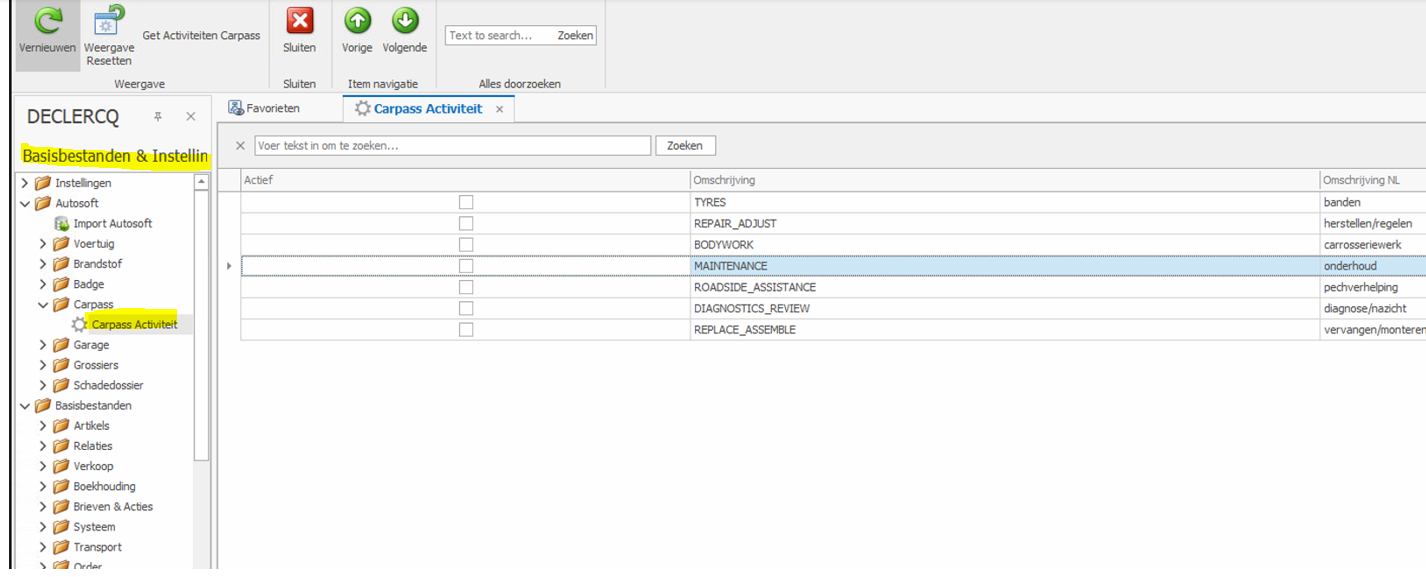 Dubbelklik op een Hoofdactiviteit om aan of af te vinken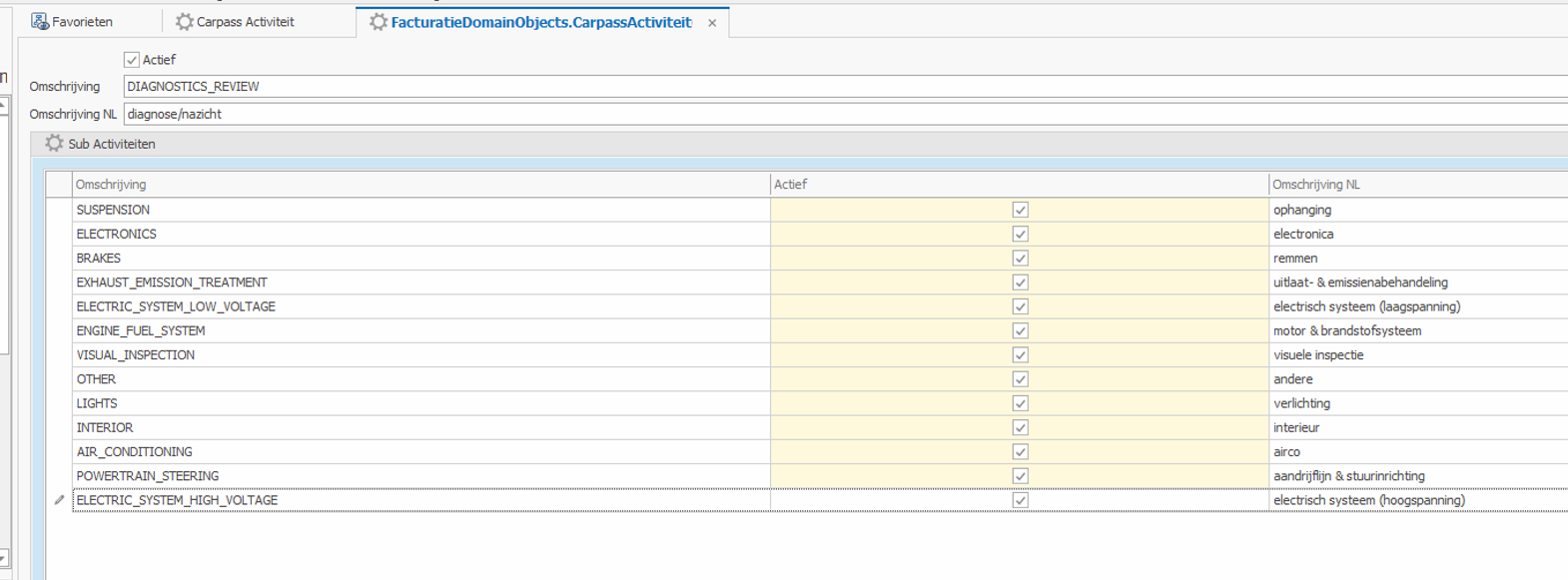 Schadedossier / WerkficheHier moet je nu 1 of meerdere hoofd en subactiviteiten aanduiden zodat deze samen met de km stand kunnen doorgestuurd worden naar Carpass.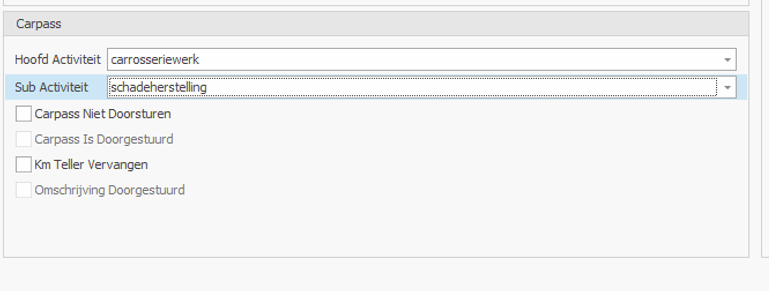 